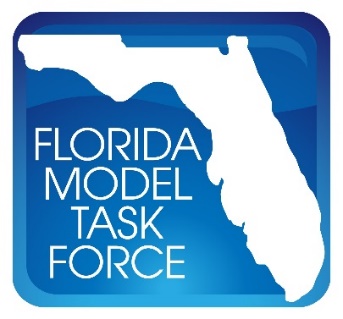 Date: 			Wednesday, January 22, 2020Time: 			2:30 P.M. – 3:30 P.M. ESTWhere:	Web ConferenceItem 1: IntroductionsNeil Lyn opened the meeting with introductions/roll call from each of the meeting attendees.It has been awhile since the Committee and its Subcommittees have been active, so if any of the Subcommittee chairs have proposals or documents that need attention, please send them along to Neil and Frank.Action Item:Subcommittee chairs, if you have any proposals or discussion ideas for the Committee, please get in touch with Neil Lyn (neil.lyn@dot.state.fl.us) and Frank Tabatabaee (frank.tabatabaee@dot.state.fl.us). Item 2: Freight Economics Subcommittee Chair UpdateNot much activity has taken place within the Subcommittee.Fielding the idea of a research topic about commerce and crowdsourcing.Would be helpful to talk internally with the Subcommittee members to determine new topics and ideas for future discussion.Item 3: FreightSIM Model UpdateCentral Office was able to get the last part of the FLSWM version 7.0 working today.Interim year interpolation process for any year between 2015 (base year) and 2045 (future year) has been incorporated into the model.Also incorporated a firm evolution component into the FreightSIM model for this version.Uses time series data of the firms by industry and industry size.Currently finalizing the documentation for both the passenger and freight components of the model.Targeting the middle of next week for finalization and posting by the first week of February.Item 4: Freight Data Subcommittee Chair UpdateThe last subcommittee product was a freight data brochure to provide information on freight datasets.Ideas moving forward include:Statewide Freight PlanCurrently in FHWA approval processStatewide Truck Parking StudyJust finished the draft report and it is currently going to District Freight Coordinator review.Able to get truck GPS data to understand where the truck parking challenges exist.This would be an important conversation to have within the Committee in the future.Seaport Barge Utilization StudyEIS data used for a pilot study in Tampa Bay.Freight Cluster AnalysisSIS looking to designate Freight Activity Areas (FAAs)Commodity Flow DataGetting new datasetFreight Network Optimization StudyAssess opportunities to better connect State infrastructure with the private sector in regards to freight mobility.Item 5: National and Regional Modeling Subcommittee Chair UpdateNeil to touch base with Colin Smith to get an update at the upcoming MTF-TDA Joint Workshop.Working on National Freight ModelUsing confidential CFS data, but waiting to get it cleared for disclosure.FHWA is looking to find some funds to conduct a case study or two.Action Item:Neil Lyn to contact Colin Smith to get an update on the Subcommittee’s activity at the upcoming MTF-TDA Joint Workshop.Item 6: Update – FreightSIM Economic Impact Analysis ToolTool created by the Dr. Zhong-Ren Peng at the University of Florida.Conducted a training for the tool in Orlando and Fort Lauderdale.One issue with the first phase of the project was that it only focused on one year of impact, rather than lifecycle.Requested more funding to update to include lifecycle.Started June 2019 and is intended to finish May 2020.Item 7: Discussion – Long-Term Freight Committee PlanAlways welcome to provide any ideas you may have regarding freight for discussion within this committee.Planning to send out a poll prior to the MTF-TDA Joint Workshop to solicit feedback from the members & friends of the Committee.The MTF-TDA Joint Workshop will be held in Orlando, FL on February 26-28, 2020.Please visit FSUTMSOnline for more detail.Action Item:If you have any ideas for future topics for discussion within the Committee, contact Neil Lyn and Frank Tabatabaee.Committee leadership to send a poll to solicit feedback from the members & friends of the Committee prior to the upcoming MTF-TDA Joint Workshop.AttendeeAgencyTerry CorkeryFDOT Central OfficeRickey FitzgeraldFDOT Central OfficeThomas HillFDOT Central OfficeJerry ScottFDOT Central OfficeFrank TabatabaeeFDOT Central OfficeAlyssa KleinFDOT District 4Jeremy UpchurchFDOT District 4Autumn YoungFDOT District 4Neil LynFDOT District 6Brian HunterFDOT District 7Andrew TyrellFDOT District 7Rodrigo Mesa-ArangoFlorida Institute of TechnologyZhong-Ren PengUniversity of FloridaSungRyong HanBCC EngineeringMoe LavasaniCaltranDan BeaganCambridge SystematicsHeather LuptonCambridge SystematicsJeanette BerkGannett FlemingSantanu RoyHDRAndrew YoungHNTBLi JinKittelson & AssociatesRob SchifferMetroAnalyticsRob PalmerRS&HZahra PourabdollahiRS&HErica WygonikRSGJerry GrahamTraf-O-DataDan MacmurphyTraf-O-Data